Name___________________________________________________________________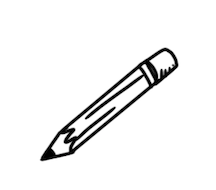 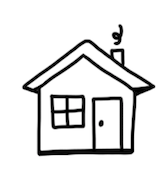 Draw a      home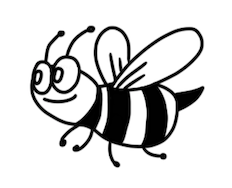 for a bee,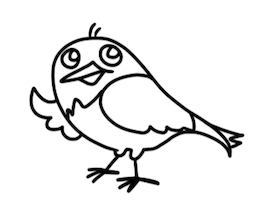 for a bird, 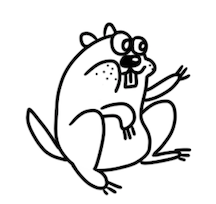 and a gopher.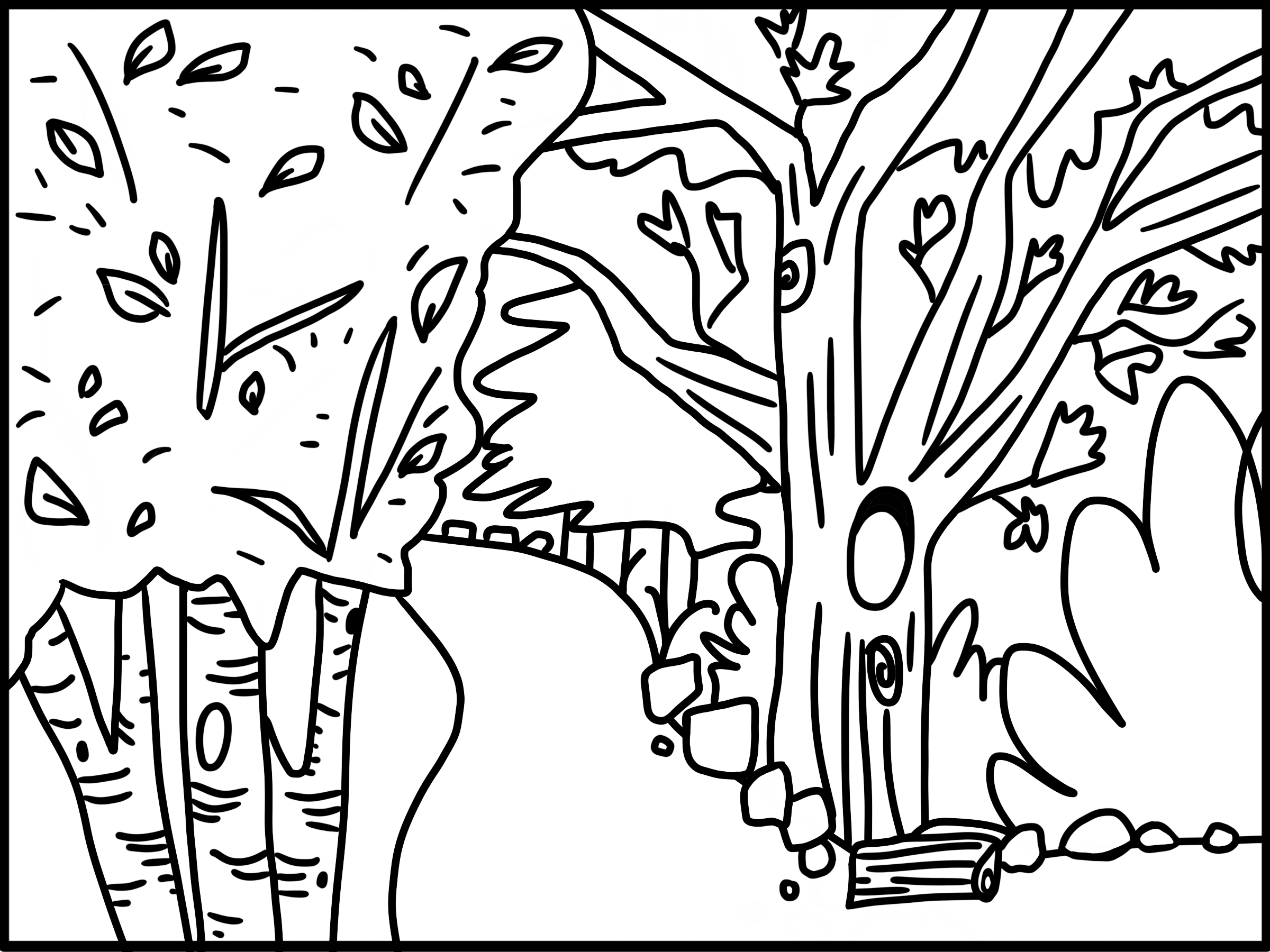 Name_________________________________________________________________Draw how these things change the environment.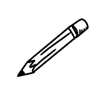 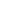 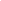 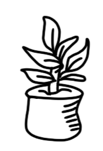 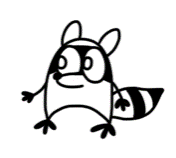 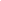 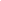 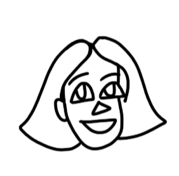 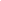 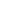 